Задания 8. Линейный алгоритм, записанный на алгоритмическом языке 1. а := 2b := 4а := 2*а + 3*bb := a/2*b2. а := 5b := 4а := 2*а + 3*bb := a/2*b18. а := 5b := 4b := 100 - a*ba := b/16*a19. a := 10b := 5b := 100 + a/ba := b/6*a25. а := 1b := 2b := 3 + a*bа := b/5*a*426. а := 1b := 2 + ab := a + bа := b/2*2*a - 330. а := 7b := 5а := b*4 - a*2b := а*4 - 434. b := -5a := 2а := 11 - 2*a - bb := a/3 - 3*b41. a := 4b := 6a := ( a / 2 ) * ( b / 2 )a := 2 * a + b43. k := 5m := 90k := m-k*2m := k*3-m47. f := 100e := 25f := 2*f+50e := f–150–e*2Задания 9. Простейший циклический алгоритм, записанный на алгоритмическом языке1. Найдите ss = 0FOR к = 3 TO 7s = s + 6NEXT kPRINT s10. Найдите ss = 0FOR к = 8 TO 12s = s + 12NEXT kPRINT s17. Найдите ss = 8FOR к = 3 TO 8s = s + 8NEXT kPRINT s18.  Найдите ss = 50FOR к = 0 TO 8s = s - 4NEXT kPRINT s20. Найдите ss = 100FOR k = 1 TO 9s = s - 5NEXT kPRINT s23. Найдите ss = 2FOR к = 1 TO 3s = s*sNEXT kPRINT s24. Найдите ss = 1FOR k = 3 TO 0 STEP −1s = s*3NEXT kPRINT s28. Найдите y y = 0FOR i = 1 TO 3y = y + 4*iNEXT iPRINT y29. Найдите yy = 5FOR i = 1 TO 3y = y + 5*iNEXT iPRINT y30. Найдите kk = 4FOR i = 1 TO 3k = i + 2*kNEXT iPRINT k31. Найдите k. k = 2FOR i = 0 TO 2k = i + 3*kNEXT iPRINT k33. Найдите ss = 5FOR n = 2 TO 4s = s + (n-1)NEXT nPRINT s35. Найдите s. s = 2FOR n = 2 TO 5s = s + n*2NEXT nPRNNT sЗадания 8. Линейный алгоритм, записанный на алгоритмическом языке 1. а := 2b := 4а := 2*а + 3*bb := a/2*b2. а := 5b := 4а := 2*а + 3*bb := a/2*b18. а := 5b := 4b := 100 - a*ba := b/16*a19. a := 10b := 5b := 100 + a/ba := b/6*a25. а := 1b := 2b := 3 + a*bа := b/5*a*426. а := 1b := 2 + ab := a + bа := b/2*2*a - 330. а := 7b := 5а := b*4 - a*2b := а*4 - 434. b := -5a := 2а := 11 - 2*a - bb := a/3 - 3*b41. a := 4b := 6a := ( a / 2 ) * ( b / 2 )a := 2 * a + b43. k := 5m := 90k := m-k*2m := k*3-m47. f := 100e := 25f := 2*f+50e := f–150–e*2Задания 9. Простейший циклический алгоритм, записанный на алгоритмическом языке1. Найдите ss = 0FOR к = 3 TO 7s = s + 6NEXT kPRINT s10. Найдите ss = 0FOR к = 8 TO 12s = s + 12NEXT kPRINT s17. Найдите ss = 8FOR к = 3 TO 8s = s + 8NEXT kPRINT s18.  Найдите ss = 50FOR к = 0 TO 8s = s - 4NEXT kPRINT s20. Найдите ss = 100FOR k = 1 TO 9s = s - 5NEXT kPRINT s23. Найдите ss = 2FOR к = 1 TO 3s = s*sNEXT kPRINT s24. Найдите ss = 1FOR k = 3 TO 0 STEP −1s = s*3NEXT kPRINT s28. Найдите y y = 0FOR i = 1 TO 3y = y + 4*iNEXT iPRINT y29. Найдите yy = 5FOR i = 1 TO 3y = y + 5*iNEXT iPRINT y30. Найдите kk = 4FOR i = 1 TO 3k = i + 2*kNEXT iPRINT k31. Найдите k. k = 2FOR i = 0 TO 2k = i + 3*kNEXT iPRINT k33. Найдите ss = 5FOR n = 2 TO 4s = s + (n-1)NEXT nPRINT s35. Найдите s. s = 2FOR n = 2 TO 5s = s + n*2NEXT nPRNNT sЗадания 8. Линейный алгоритм, записанный на алгоритмическом языке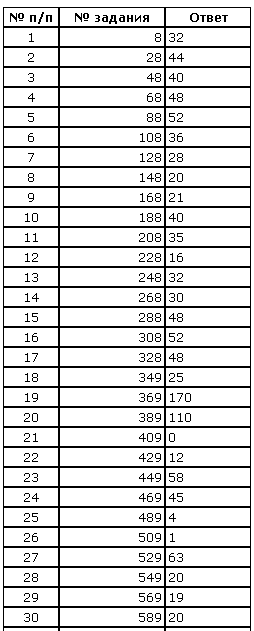 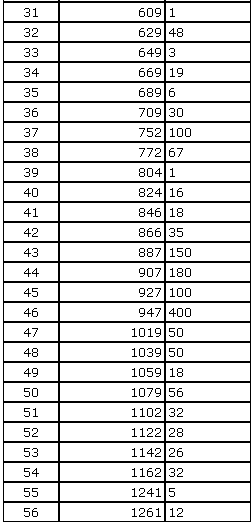 Задания 9. Простейший циклический алгоритм, записанный на алгоритмическом языке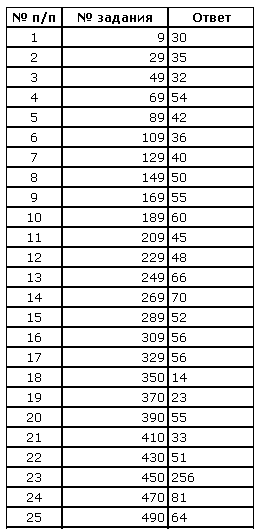 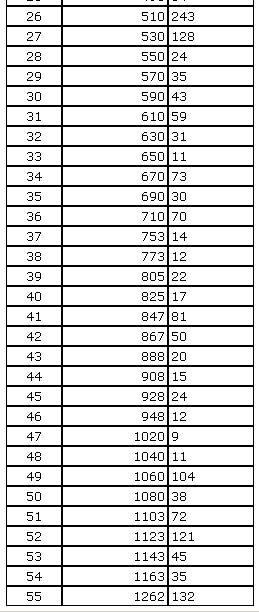 Задания 9. Простейший циклический алгоритм, записанный на алгоритмическом языкеЗадания 8. Линейный алгоритм, записанный на алгоритмическом языке